Merkblatt Nr. 3.8/7Stand: 11/2023alte Nummer: 3.8/7 von 01/2016Ansprechpartner: Referat 96Historische Erkundung
von Altlastenund schädlichen
BodenveränderungenAnlagenAnlage 1:	Checkliste historische ErkundungAnlage 2:	Deckblätter zum Gutachten der historischen ErkundungAnlage 3:	Datenblätter für ergänzende Angaben zur Erhebung der Flächen und
Gefährdungsabschätzung im Rahmen der historischen ErkundungAnlage 4:	Formblätter zur Dokumentation der ArchivrechercheAnlage 5:	Formblätter zur Dokumentation der ZeitzeugenbefragungAnlage 6:	Formblätter zur Dokumentation der OrtsbegehungAnlage 7:	Formblätter und Beispiel: Ergänzungen der StandortkarteAnlage 8:	Formblatt zur FotodokumentationAnlage 9:	Formblatt zur LuftbilddokumentationAnlage 10:	Formblatt zur KartendokumentationBeispielkarte für den Standortplan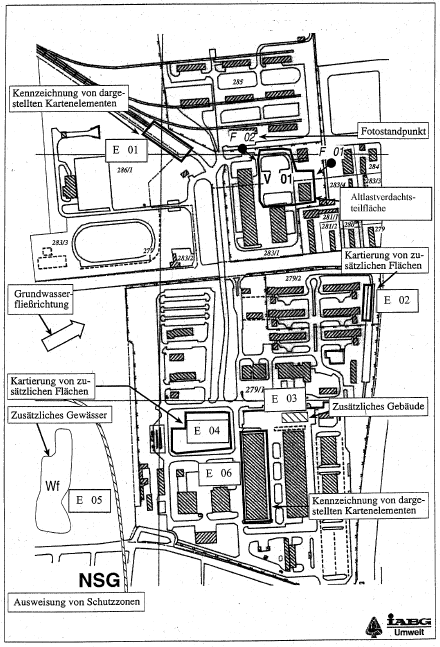 Impressum:Checkliste historische ErkundungCheckliste historische ErkundungCheckliste historische ErkundungSeite 1Altlastverdachtsfläche:Altlastverdachtsfläche:Altlastverdachtsfläche:Altlastverdachtsfläche:Katasternummer: Katasternummer: Datum:Datum:RecherchestandDurchgeführtBearbeitungsstandBearbeitungsstandAkten- und ArchivrechercheGeologisch-hydrogeolog. StandortgegebenheitenKartenbeschaffungKartenauswertungLuftbildbeschaffungLuftbildauswertungZeitzeugenbefragungOrtsbegehungGesamtauswertungBerichtSonstigesDeckblatt zum GutachtenDeckblatt zum GutachtenDeckblatt zum GutachtenDeckblatt zum GutachtenDeckblatt zum GutachtenSeite 1Altlastverdachtsfläche:Altlastverdachtsfläche:Altlastverdachtsfläche:Altlastverdachtsfläche:Altlastverdachtsfläche:Altlastverdachtsfläche:Altlastverdachtsfläche:Katasternummer:  Katasternummer:  Katasternummer:  Katasternummer:  Katasternummer:  Katasternummer:  Katasternummer:  Bearbeitende Behörde (Name, Anschrift):Bearbeitende Behörde (Name, Anschrift):Bearbeitende Behörde (Name, Anschrift):Bearbeitende Behörde (Name, Anschrift):Bearbeitende Behörde (Name, Anschrift):Bearbeitende Behörde (Name, Anschrift):Bearbeitende Behörde (Name, Anschrift):Bearbeiter (Name, Telefonnummer):Bearbeiter (Name, Telefonnummer):Bearbeiter (Name, Telefonnummer):Bearbeiter (Name, Telefonnummer):Bearbeiter (Name, Telefonnummer):Bearbeiter (Name, Telefonnummer):Bearbeiter (Name, Telefonnummer):Berichtsgliederung:DeckblattVorgang und AufgabenstellungEingesehene Unterlagen und sonstige InformationsquellenBasisdatenGeologie und HydrogeologieErgebnisse der LuftbildauswertungNutzungshistorie der altlastverdächtigen Fläche(n)Ergebnisse der OrtsbegehungGefährdungsabschätzungVorschläge zum weiteren Vorgehen mit Konzept für die orientierende UntersuchungZusammenfassungAnlagenBerichtsgliederung:DeckblattVorgang und AufgabenstellungEingesehene Unterlagen und sonstige InformationsquellenBasisdatenGeologie und HydrogeologieErgebnisse der LuftbildauswertungNutzungshistorie der altlastverdächtigen Fläche(n)Ergebnisse der OrtsbegehungGefährdungsabschätzungVorschläge zum weiteren Vorgehen mit Konzept für die orientierende UntersuchungZusammenfassungAnlagenBerichtsgliederung:DeckblattVorgang und AufgabenstellungEingesehene Unterlagen und sonstige InformationsquellenBasisdatenGeologie und HydrogeologieErgebnisse der LuftbildauswertungNutzungshistorie der altlastverdächtigen Fläche(n)Ergebnisse der OrtsbegehungGefährdungsabschätzungVorschläge zum weiteren Vorgehen mit Konzept für die orientierende UntersuchungZusammenfassungAnlagenBerichtsgliederung:DeckblattVorgang und AufgabenstellungEingesehene Unterlagen und sonstige InformationsquellenBasisdatenGeologie und HydrogeologieErgebnisse der LuftbildauswertungNutzungshistorie der altlastverdächtigen Fläche(n)Ergebnisse der OrtsbegehungGefährdungsabschätzungVorschläge zum weiteren Vorgehen mit Konzept für die orientierende UntersuchungZusammenfassungAnlagenBerichtsgliederung:DeckblattVorgang und AufgabenstellungEingesehene Unterlagen und sonstige InformationsquellenBasisdatenGeologie und HydrogeologieErgebnisse der LuftbildauswertungNutzungshistorie der altlastverdächtigen Fläche(n)Ergebnisse der OrtsbegehungGefährdungsabschätzungVorschläge zum weiteren Vorgehen mit Konzept für die orientierende UntersuchungZusammenfassungAnlagenBerichtsgliederung:DeckblattVorgang und AufgabenstellungEingesehene Unterlagen und sonstige InformationsquellenBasisdatenGeologie und HydrogeologieErgebnisse der LuftbildauswertungNutzungshistorie der altlastverdächtigen Fläche(n)Ergebnisse der OrtsbegehungGefährdungsabschätzungVorschläge zum weiteren Vorgehen mit Konzept für die orientierende UntersuchungZusammenfassungAnlagenBerichtsgliederung:DeckblattVorgang und AufgabenstellungEingesehene Unterlagen und sonstige InformationsquellenBasisdatenGeologie und HydrogeologieErgebnisse der LuftbildauswertungNutzungshistorie der altlastverdächtigen Fläche(n)Ergebnisse der OrtsbegehungGefährdungsabschätzungVorschläge zum weiteren Vorgehen mit Konzept für die orientierende UntersuchungZusammenfassungAnlagenDeckblatt zum GutachtenDeckblatt zum GutachtenDeckblatt zum GutachtenDeckblatt zum GutachtenSeite 2Seite 2Seite 2Liste der Altlastverdachtsteilflächen (bei Verdacht auf unterschiedliche Belastungen von Teilflächen)Liste der Altlastverdachtsteilflächen (bei Verdacht auf unterschiedliche Belastungen von Teilflächen)Liste der Altlastverdachtsteilflächen (bei Verdacht auf unterschiedliche Belastungen von Teilflächen)Liste der Altlastverdachtsteilflächen (bei Verdacht auf unterschiedliche Belastungen von Teilflächen)Liste der Altlastverdachtsteilflächen (bei Verdacht auf unterschiedliche Belastungen von Teilflächen)Liste der Altlastverdachtsteilflächen (bei Verdacht auf unterschiedliche Belastungen von Teilflächen)Liste der Altlastverdachtsteilflächen (bei Verdacht auf unterschiedliche Belastungen von Teilflächen)Lfd.-Nr.Bezeichnung der TeilflächeGemarkungFl. Nr.Fl. Nr.Fl. Nr.Fl. Nr.Datenblätter für ergänzende Angaben zur Erhebung der 
Flächen und Gefährdungsabschätzung im Rahmen der HEDatenblätter für ergänzende Angaben zur Erhebung der 
Flächen und Gefährdungsabschätzung im Rahmen der HEDatenblätter für ergänzende Angaben zur Erhebung der 
Flächen und Gefährdungsabschätzung im Rahmen der HEDatenblätter für ergänzende Angaben zur Erhebung der 
Flächen und Gefährdungsabschätzung im Rahmen der HEDatenblätter für ergänzende Angaben zur Erhebung der 
Flächen und Gefährdungsabschätzung im Rahmen der HEDatenblätter für ergänzende Angaben zur Erhebung der 
Flächen und Gefährdungsabschätzung im Rahmen der HEDatenblätter für ergänzende Angaben zur Erhebung der 
Flächen und Gefährdungsabschätzung im Rahmen der HEDatenblätter für ergänzende Angaben zur Erhebung der 
Flächen und Gefährdungsabschätzung im Rahmen der HEDatenblätter für ergänzende Angaben zur Erhebung der 
Flächen und Gefährdungsabschätzung im Rahmen der HEDatenblätter für ergänzende Angaben zur Erhebung der 
Flächen und Gefährdungsabschätzung im Rahmen der HESeite 1Altlastverdachtsfläche:Altlastverdachtsfläche:Altlastverdachtsfläche:Altlastverdachtsfläche:Altlastverdachtsfläche:Altlastverdachtsfläche:Altlastverdachtsfläche:Altlastverdachtsfläche:Altlastverdachtsfläche:Altlastverdachtsfläche:Altlastverdachtsfläche:Katasternummer: Katasternummer: Katasternummer: Verantwortlicher Bearbeiter:Verantwortlicher Bearbeiter:Verantwortlicher Bearbeiter:Verantwortlicher Bearbeiter:Verantwortlicher Bearbeiter:Verantwortlicher Bearbeiter:Verantwortlicher Bearbeiter:Verantwortlicher Bearbeiter:Flächentyp:Flächentyp:Flächentyp:Lfd.-Nr. der Teilfläche (siehe Deckblatt S. 2):Lfd.-Nr. der Teilfläche (siehe Deckblatt S. 2):Lfd.-Nr. der Teilfläche (siehe Deckblatt S. 2):Lfd.-Nr. der Teilfläche (siehe Deckblatt S. 2):Lfd.-Nr. der Teilfläche (siehe Deckblatt S. 2):Lfd.-Nr. der Teilfläche (siehe Deckblatt S. 2):Lfd.-Nr. der Teilfläche (siehe Deckblatt S. 2):Lfd.-Nr. der Teilfläche (siehe Deckblatt S. 2):Sonstige Angaben:Sonstige Angaben:Sonstige Angaben:Sonstige Angaben:Sonstige Angaben:Sonstige Angaben:Sonstige Angaben:Sonstige Angaben:Sonstige Angaben:Sonstige Angaben:Sonstige Angaben:Nutzungen in der VergangenheitNutzungen in der VergangenheitNutzungen in der VergangenheitNutzungen in der VergangenheitNutzungen in der VergangenheitNutzungen in der VergangenheitNutzungen in der VergangenheitNutzungen in der VergangenheitNutzungen in der VergangenheitNutzungen in der VergangenheitNutzungen in der VergangenheitNutzungsart/BrancheNutzungsart/BrancheName des Nutzers und/oder Eigentümers und AnsprechpartnerName des Nutzers und/oder Eigentümers und AnsprechpartnerName des Nutzers und/oder Eigentümers und AnsprechpartnerName des Nutzers und/oder Eigentümers und AnsprechpartnerName des Nutzers und/oder Eigentümers und AnsprechpartnerBeginn und Ende der 
NutzungBeginn und Ende der 
NutzungBeginn und Ende der 
NutzungBeginn und Ende der 
NutzungBezeichnung der verwendeten bzw. angefallenen Stoffe und Stoffgruppen(Trivialbezeichnung möglichst exakt definieren)Unterscheidung, ob Einsatz- oder Abfallstoff(ggf. Beiblatt verwenden)Eigenschaften (Löslichkeit, Toxizität, Dampfdruck, biologische Abbaubarkeit)Eigenschaften (Löslichkeit, Toxizität, Dampfdruck, biologische Abbaubarkeit)Eigenschaften (Löslichkeit, Toxizität, Dampfdruck, biologische Abbaubarkeit)CAS-Nr. (Katalog wasser- gefährdender Stoffe)Einstufung/ Symbol nach der Gefahrstoff- VerordnungAbfallschlüssel nach dem EAK-AbfallkatalogAbfallschlüssel nach dem EAK-AbfallkatalogWGKMenge [t] pro ZeitraumMenge [t] pro ZeitraumSpezielle Geländenutzung (z. B. Gleisanlagen, Abfallablagerungen, Abfallzwischenlagerungen, werkseigene Wasser- oder Energieversorgung, Bunker) (ggf. auf Beiblatt):Spezielle Geländenutzung (z. B. Gleisanlagen, Abfallablagerungen, Abfallzwischenlagerungen, werkseigene Wasser- oder Energieversorgung, Bunker) (ggf. auf Beiblatt):Spezielle Geländenutzung (z. B. Gleisanlagen, Abfallablagerungen, Abfallzwischenlagerungen, werkseigene Wasser- oder Energieversorgung, Bunker) (ggf. auf Beiblatt):Spezielle Geländenutzung (z. B. Gleisanlagen, Abfallablagerungen, Abfallzwischenlagerungen, werkseigene Wasser- oder Energieversorgung, Bunker) (ggf. auf Beiblatt):Spezielle Geländenutzung (z. B. Gleisanlagen, Abfallablagerungen, Abfallzwischenlagerungen, werkseigene Wasser- oder Energieversorgung, Bunker) (ggf. auf Beiblatt):Spezielle Geländenutzung (z. B. Gleisanlagen, Abfallablagerungen, Abfallzwischenlagerungen, werkseigene Wasser- oder Energieversorgung, Bunker) (ggf. auf Beiblatt):Spezielle Geländenutzung (z. B. Gleisanlagen, Abfallablagerungen, Abfallzwischenlagerungen, werkseigene Wasser- oder Energieversorgung, Bunker) (ggf. auf Beiblatt):Spezielle Geländenutzung (z. B. Gleisanlagen, Abfallablagerungen, Abfallzwischenlagerungen, werkseigene Wasser- oder Energieversorgung, Bunker) (ggf. auf Beiblatt):Spezielle Geländenutzung (z. B. Gleisanlagen, Abfallablagerungen, Abfallzwischenlagerungen, werkseigene Wasser- oder Energieversorgung, Bunker) (ggf. auf Beiblatt):Spezielle Geländenutzung (z. B. Gleisanlagen, Abfallablagerungen, Abfallzwischenlagerungen, werkseigene Wasser- oder Energieversorgung, Bunker) (ggf. auf Beiblatt):Spezielle Geländenutzung (z. B. Gleisanlagen, Abfallablagerungen, Abfallzwischenlagerungen, werkseigene Wasser- oder Energieversorgung, Bunker) (ggf. auf Beiblatt):Besondere Vorkommnisse (z. B. Demontage, Brände, Sprengung, Explosion, Leckagen) (ggf. auf Beiblatt):Besondere Vorkommnisse (z. B. Demontage, Brände, Sprengung, Explosion, Leckagen) (ggf. auf Beiblatt):Besondere Vorkommnisse (z. B. Demontage, Brände, Sprengung, Explosion, Leckagen) (ggf. auf Beiblatt):Besondere Vorkommnisse (z. B. Demontage, Brände, Sprengung, Explosion, Leckagen) (ggf. auf Beiblatt):Besondere Vorkommnisse (z. B. Demontage, Brände, Sprengung, Explosion, Leckagen) (ggf. auf Beiblatt):Besondere Vorkommnisse (z. B. Demontage, Brände, Sprengung, Explosion, Leckagen) (ggf. auf Beiblatt):Besondere Vorkommnisse (z. B. Demontage, Brände, Sprengung, Explosion, Leckagen) (ggf. auf Beiblatt):Besondere Vorkommnisse (z. B. Demontage, Brände, Sprengung, Explosion, Leckagen) (ggf. auf Beiblatt):Besondere Vorkommnisse (z. B. Demontage, Brände, Sprengung, Explosion, Leckagen) (ggf. auf Beiblatt):Besondere Vorkommnisse (z. B. Demontage, Brände, Sprengung, Explosion, Leckagen) (ggf. auf Beiblatt):Besondere Vorkommnisse (z. B. Demontage, Brände, Sprengung, Explosion, Leckagen) (ggf. auf Beiblatt):Datenblätter für ergänzende Angaben zur Erhebung der Flächen und Gefährdungsabschätzung im Rahmen der HEDatenblätter für ergänzende Angaben zur Erhebung der Flächen und Gefährdungsabschätzung im Rahmen der HEDatenblätter für ergänzende Angaben zur Erhebung der Flächen und Gefährdungsabschätzung im Rahmen der HEDatenblätter für ergänzende Angaben zur Erhebung der Flächen und Gefährdungsabschätzung im Rahmen der HEDatenblätter für ergänzende Angaben zur Erhebung der Flächen und Gefährdungsabschätzung im Rahmen der HESeite 2Vorliegende Untersuchungsergebnisse:Vorliegende Untersuchungsergebnisse:Vorliegende Untersuchungsergebnisse:Vorliegende Untersuchungsergebnisse:Vorliegende Untersuchungsergebnisse:Vorliegende Untersuchungsergebnisse:Gutachten………………...…Titel und Standort der/des Gutachten(s) bitte eintragen:Untersuchungen zum Nachweis von Kontaminationen………..….Geologische Untersuchung….....Untersuchungen zum Nachweis von Kontaminationen………..….Geologische Untersuchung….....Untersuchungen zum Nachweis von Kontaminationen………..….Geologische Untersuchung….....Wurden bereits Sicherungsmaßnahmen durchgeführt? …………………………..…...Wenn ja, welche? (Beiblatt) Wurden bereits Sicherungsmaßnahmen durchgeführt? …………………………..…...Wenn ja, welche? (Beiblatt) Wurden bereits Sicherungsmaßnahmen durchgeführt? …………………………..…...Wenn ja, welche? (Beiblatt) Wurden bereits Sicherungsmaßnahmen durchgeführt? …………………………..…...Wenn ja, welche? (Beiblatt) Wurden bereits Sicherungsmaßnahmen durchgeführt? …………………………..…...Wenn ja, welche? (Beiblatt) Wurden bereits Sicherungsmaßnahmen durchgeführt? …………………………..…...Wenn ja, welche? (Beiblatt) Wurden bereits Teilsanierungsmaßnahmen durchgeführt? …………………………...Wenn ja, welche? (Beiblatt)Wurden bereits Teilsanierungsmaßnahmen durchgeführt? …………………………...Wenn ja, welche? (Beiblatt)Wurden bereits Teilsanierungsmaßnahmen durchgeführt? …………………………...Wenn ja, welche? (Beiblatt)Wurden bereits Teilsanierungsmaßnahmen durchgeführt? …………………………...Wenn ja, welche? (Beiblatt)Wurden bereits Teilsanierungsmaßnahmen durchgeführt? …………………………...Wenn ja, welche? (Beiblatt)Wurden bereits Teilsanierungsmaßnahmen durchgeführt? …………………………...Wenn ja, welche? (Beiblatt)Sanierungspflichtiger:Sanierungspflichtiger:Sanierungspflichtiger:Sanierungspflichtiger:Sanierungspflichtiger:Sanierungspflichtiger:Angaben zur Geologie / HydrogeologieAngaben zur Geologie / HydrogeologieAngaben zur Geologie / HydrogeologieAngaben zur Geologie / HydrogeologieAngaben zur Geologie / HydrogeologieAngaben zur Geologie / HydrogeologieMächtigkeit der Deckschicht……….mMächtigkeit der Deckschicht……….mMächtigkeit der Deckschicht……….mEntfernung der Verdachtsfläche zum Vorfluter……………………..mEntfernung der Verdachtsfläche zum Vorfluter……………………..mEntfernung der Verdachtsfläche zum Vorfluter……………………..mGrundwassermessstellen im Zustrom…………………………...mGrundwassermessstellen im Zustrom…………………………...mGrundwassermessstellen im Zustrom…………………………...mGrundwassermessstellen im Abstrom………………………..mGrundwassermessstellen im Abstrom………………………..mGrundwassermessstellen im Abstrom………………………..mAbwasserentsorgungAbwasserentsorgungAbwasserentsorgungAbwasserentsorgungAbwasserentsorgungAbwasserentsorgungBetriebseigene Abwasserbehandlungsanlage vorhanden                                              .Betriebseigene Abwasserbehandlungsanlage vorhanden                                              .Betriebseigene Abwasserbehandlungsanlage vorhanden                                              .Betriebseigene Abwasserbehandlungsanlage vorhanden                                              .Betriebseigene Abwasserbehandlungsanlage vorhanden                                              .Betriebseigene Abwasserbehandlungsanlage vorhanden                                              .Einleitung des Abwassers in- die öffentliche Kanalisation...- Oberflächengewässer….…...- das Grundwasser…………...- sonstiges:Einleitung des Abwassers in- die öffentliche Kanalisation...- Oberflächengewässer….…...- das Grundwasser…………...- sonstiges:Einleitung des Niederschlagswassers in - die öffentliche Kanalisation...- Oberflächengewässer….   ...- das Grundwasser…………...- sonstiges:Einleitung des Niederschlagswassers in - die öffentliche Kanalisation...- Oberflächengewässer….   ...- das Grundwasser…………...- sonstiges:Einleitung des Niederschlagswassers in - die öffentliche Kanalisation...- Oberflächengewässer….   ...- das Grundwasser…………...- sonstiges:Einleitung des Niederschlagswassers in - die öffentliche Kanalisation...- Oberflächengewässer….   ...- das Grundwasser…………...- sonstiges:Zusätzlich bei AltablagerungenZusätzlich bei AltablagerungenZusätzlich bei AltablagerungenZusätzlich bei AltablagerungenZusätzlich bei AltablagerungenZusätzlich bei AltablagerungenAbdeckung/Abdichtung………….wenn ja: Art der AbdeckungAbdeckung/Abdichtung………….wenn ja: Art der AbdeckungAbdichtung der Deponiesohle…..wenn ja: Art der AbdichtungAbdichtung der Deponiesohle…..wenn ja: Art der AbdichtungAbdichtung der Deponiesohle…..wenn ja: Art der AbdichtungAbdichtung der Deponiesohle…..wenn ja: Art der AbdichtungSofortmaßnahmen erforderlich……………………………………………………..………….Sofortmaßnahmen erforderlich……………………………………………………..………….Sofortmaßnahmen erforderlich……………………………………………………..………….Sofortmaßnahmen erforderlich……………………………………………………..………….Sofortmaßnahmen erforderlich……………………………………………………..………….Sofortmaßnahmen erforderlich……………………………………………………..………….Bemerkungen:Bemerkungen:Bemerkungen:Bemerkungen:Bemerkungen:Bemerkungen:Datenblätter für ergänzende Angaben zur Erhebung der Flächen und Gefährdungsabschätzung im Rahmen der HE Datenblätter für ergänzende Angaben zur Erhebung der Flächen und Gefährdungsabschätzung im Rahmen der HE BeiblattSeite 3Altlastverdachtsfläche:Altlastverdachtsfläche:Altlastverdachtsfläche:Altlastverdachtsfläche:Katasternummer:Verantwortlicher Bearbeiter:Verantwortlicher Bearbeiter:Verantwortlicher Bearbeiter:Flächentyp:Lfd.-Nr. der Teilfläche (siehe Deckblatt S. 2):Lfd.-Nr. der Teilfläche (siehe Deckblatt S. 2):Lfd.-Nr. der Teilfläche (siehe Deckblatt S. 2):Dokumentation der ArchivrechercheDokumentation der ArchivrechercheDokumentation der ArchivrechercheDokumentation der ArchivrechercheDokumentation der ArchivrechercheDokumentation der ArchivrechercheDokumentation der ArchivrechercheDokumentation der ArchivrechercheDokumentation der ArchivrechercheSeite 1Altlastverdachtsfläche:Altlastverdachtsfläche:Altlastverdachtsfläche:Altlastverdachtsfläche:Altlastverdachtsfläche:Katasternummer: Katasternummer: Katasternummer: Katasternummer: Katasternummer: Zuständiger Bearbeiter (Name, Behörde, Tel.-Nr.):Zuständiger Bearbeiter (Name, Behörde, Tel.-Nr.):Zuständiger Bearbeiter (Name, Behörde, Tel.-Nr.):Zuständiger Bearbeiter (Name, Behörde, Tel.-Nr.):Zuständiger Bearbeiter (Name, Behörde, Tel.-Nr.):Zuständiger Archivar (Name, Archiv, Tel.-Nr.):Zuständiger Archivar (Name, Archiv, Tel.-Nr.):Zuständiger Archivar (Name, Archiv, Tel.-Nr.):Zuständiger Archivar (Name, Archiv, Tel.-Nr.):Zuständiger Archivar (Name, Archiv, Tel.-Nr.):Datum der Recherche:Datum der Recherche:Datum der Recherche:Datum der Recherche:Datum der Recherche:Anzahl der recherchierten Unterlagen:Anzahl der recherchierten Unterlagen:Anzahl der recherchierten Unterlagen:Anzahl der recherchierten Unterlagen:Anzahl der recherchierten Unterlagen:Lfd. Nr.AktensignaturAktentitelrelevantKopienKopienBemerkungenBemerkungenAnzahl der Seiten (ca.)Anzahl der Seiten (ca.)Dokumentation der ArchivrechercheDokumentation der ArchivrechercheDokumentation der ArchivrechercheDokumentation der ArchivrechercheDokumentation der ArchivrechercheDokumentation der ArchivrechercheDokumentation der ArchivrechercheDokumentation der ArchivrechercheDokumentation der ArchivrechercheSeite 2Übersicht der recherchierten QuellenÜbersicht der recherchierten QuellenÜbersicht der recherchierten QuellenÜbersicht der recherchierten QuellenÜbersicht der recherchierten QuellenÜbersicht der recherchierten QuellenÜbersicht der recherchierten QuellenÜbersicht der recherchierten QuellenÜbersicht der recherchierten QuellenÜbersicht der recherchierten QuellenLfd. Nr.AktensignaturAktentitelrelevantKopienKopienBemerkungenAnzahl der Seiten (ca.)Anzahl der Seiten (ca.)Anzahl der Seiten (ca.)Dokumentation der Zeitzeugenbefragung (Altstandorte)Dokumentation der Zeitzeugenbefragung (Altstandorte)Dokumentation der Zeitzeugenbefragung (Altstandorte)Dokumentation der Zeitzeugenbefragung (Altstandorte)Seite 1Altlastverdachtsfläche: Altlastverdachtsfläche: Altlastverdachtsfläche: Altlastverdachtsfläche: Altlastverdachtsfläche: Katasternummer: Datum der Befragung:Datum der Befragung:Datum der Befragung:Datum der Befragung:Zeitzeuge (Name, Anschrift, Tel.-Nr.):Zuständiger Bearbeiter (Name, Behörde, Tel.-Nr):Zuständiger Bearbeiter (Name, Behörde, Tel.-Nr):Zuständiger Bearbeiter (Name, Behörde, Tel.-Nr):Zuständiger Bearbeiter (Name, Behörde, Tel.-Nr):Tätigkeitsbereich des Zeitzeugen:Tätigkeitsbereich des Zeitzeugen:Beschäftigungsdauer des Zeitzeugen:Beschäftigungsdauer des Zeitzeugen:Beschäftigungsdauer des Zeitzeugen:Benennung anderer Zeitzeugen:Benennung anderer Zeitzeugen:Benennung anderer Zeitzeugen:Benennung anderer Zeitzeugen:Benennung anderer Zeitzeugen:Zweck des Standorts:Zweck des Standorts:Zweck des Standorts:Anzahl der Beschäftigten:Anzahl der Beschäftigten:Einzelheiten technischer Einrichtungen:Einzelheiten technischer Einrichtungen:Einzelheiten technischer Einrichtungen:Einzelheiten technischer Einrichtungen:Einzelheiten technischer Einrichtungen:Umfüll- und Verladestellen:Umfüll- und Verladestellen:Umfüll- und Verladestellen:Umfüll- und Verladestellen:Umfüll- und Verladestellen:Versickerungsstellen von Flüssigkeiten:Versickerungsstellen von Flüssigkeiten:Versickerungsstellen von Flüssigkeiten:Versickerungsstellen von Flüssigkeiten:Versickerungsstellen von Flüssigkeiten:Lagerplätze innerhalb oder außerhalb des Geländes:Lagerplätze innerhalb oder außerhalb des Geländes:Lagerplätze innerhalb oder außerhalb des Geländes:Lagerplätze innerhalb oder außerhalb des Geländes:Lagerplätze innerhalb oder außerhalb des Geländes:Abwasserentsorgung oder Behandlung:Abwasserentsorgung oder Behandlung:Abwasserentsorgung oder Behandlung:Abwasserentsorgung oder Behandlung:Abwasserentsorgung oder Behandlung:Abfallbeseitigung oder Lagerung:Abfallbeseitigung oder Lagerung:Abfallbeseitigung oder Lagerung:Abfallbeseitigung oder Lagerung:Abfallbeseitigung oder Lagerung:Umbau-/Abbruchmaßnahmen: Erkenntnisse z. B. von Aufgrabungen (Kanalverlegungen etc.):Umbau-/Abbruchmaßnahmen: Erkenntnisse z. B. von Aufgrabungen (Kanalverlegungen etc.):Umbau-/Abbruchmaßnahmen: Erkenntnisse z. B. von Aufgrabungen (Kanalverlegungen etc.):Umbau-/Abbruchmaßnahmen: Erkenntnisse z. B. von Aufgrabungen (Kanalverlegungen etc.):Umbau-/Abbruchmaßnahmen: Erkenntnisse z. B. von Aufgrabungen (Kanalverlegungen etc.):Dokumentation der Zeitzeugenbefragung (Altstandorte)Dokumentation der Zeitzeugenbefragung (Altstandorte)Seite 2Informationen zu Störfällen, Unfällen u. ä. (auch Brände, Sickerwasseraustritte, Gerüche):Informationen zu Störfällen, Unfällen u. ä. (auch Brände, Sickerwasseraustritte, Gerüche):Informationen zu Störfällen, Unfällen u. ä. (auch Brände, Sickerwasseraustritte, Gerüche):Beobachtete Veränderungen oder Schäden (auch in der unmittelbaren Umgebung):Beobachtete Veränderungen oder Schäden (auch in der unmittelbaren Umgebung):Beobachtete Veränderungen oder Schäden (auch in der unmittelbaren Umgebung):Sonstige Informationen:Sonstige Informationen:Sonstige Informationen:Dokumentation der Zeitzeugenbefragung (Altablagerungen)Dokumentation der Zeitzeugenbefragung (Altablagerungen)Seite 1Altlastverdachtsfläche: Altlastverdachtsfläche: Altlastverdachtsfläche: Katasternummer: Datum der Befragung:Datum der Befragung:Zeitzeuge (Name, Anschrift, Tel.-Nr.):Zuständiger Bearbeiter (Name, Behörde, Tel.-Nr):Zuständiger Bearbeiter (Name, Behörde, Tel.-Nr):Weitere Angaben zum Zeitzeugen:Weitere Angaben zum Zeitzeugen:Weitere Angaben zum Zeitzeugen:Benennung anderer Zeitzeugen:Benennung anderer Zeitzeugen:Benennung anderer Zeitzeugen:Einzelheiten technischer Einrichtungen:Einzelheiten technischer Einrichtungen:Einzelheiten technischer Einrichtungen:Angaben über den Inhalt der Ablagerung (auch wo evtl. Gebinde liegen):Angaben über den Inhalt der Ablagerung (auch wo evtl. Gebinde liegen):Angaben über den Inhalt der Ablagerung (auch wo evtl. Gebinde liegen):Wer hat die abgelagerten Stoffe angefahren (z. B. Kreis, Gemeinde, private Firmen, Sonstige, unbekannt): Wer hat die abgelagerten Stoffe angefahren (z. B. Kreis, Gemeinde, private Firmen, Sonstige, unbekannt): Wer hat die abgelagerten Stoffe angefahren (z. B. Kreis, Gemeinde, private Firmen, Sonstige, unbekannt): Weitere Informationen (z. B. Deponiebrände, Sickerwasseraustritte etc.):Weitere Informationen (z. B. Deponiebrände, Sickerwasseraustritte etc.):Weitere Informationen (z. B. Deponiebrände, Sickerwasseraustritte etc.):Dokumentation der OrtsbegehungDokumentation der OrtsbegehungSeite 1Altlastverdachtsfläche:Altlastverdachtsfläche:Altlastverdachtsfläche:Katasternummer: Datum der Begehung:Datum der Begehung:Zuständiger Bearbeiter (Name, Behörde, Telefonnummer.):Zuständiger Bearbeiter (Name, Behörde, Telefonnummer.):Zuständiger Bearbeiter (Name, Behörde, Telefonnummer.):Derzeitige Nutzung und Nutzer:Derzeitige Nutzung und Nutzer:Derzeitige Nutzung und Nutzer:Beschreibung (aktueller Zustand, z. B. auch sichtbare Kontamination der Bausubstanz, Ölflecken etc.):Beschreibung (aktueller Zustand, z. B. auch sichtbare Kontamination der Bausubstanz, Ölflecken etc.):Beschreibung (aktueller Zustand, z. B. auch sichtbare Kontamination der Bausubstanz, Ölflecken etc.):Angaben zur Ortsbegehung und zum Standort:Angaben zur Ortsbegehung und zum Standort:Angaben zur Ortsbegehung und zum Standort:Lageskizze, heutiger Gebäudebestand und Funktion der Flächen (ggf. auf Beiblatt)Lageskizze, heutiger Gebäudebestand und Funktion der Flächen (ggf. auf Beiblatt)Lageskizze, heutiger Gebäudebestand und Funktion der Flächen (ggf. auf Beiblatt)Dokumentation der OrtsbegehungDokumentation der OrtsbegehungDokumentation der OrtsbegehungDokumentation der OrtsbegehungDokumentation der OrtsbegehungSeite 2Lfd.-Nrn. der GebäudeFunktion/NutzungFunktion/NutzungZustandZustandZustandLfd.-Nrn. der FlächenBezeichnung der FlächeZustandZustandGröße [ha]Größe [ha]Sonstige Bemerkungen (z. B. evtl. Brunnen oder Quellen auf der Fläche, Vorhandensein von Abwasserentsorgungsanlagen, Sicherung gegen unbefugtes Betreten):Sonstige Bemerkungen (z. B. evtl. Brunnen oder Quellen auf der Fläche, Vorhandensein von Abwasserentsorgungsanlagen, Sicherung gegen unbefugtes Betreten):Sonstige Bemerkungen (z. B. evtl. Brunnen oder Quellen auf der Fläche, Vorhandensein von Abwasserentsorgungsanlagen, Sicherung gegen unbefugtes Betreten):Sonstige Bemerkungen (z. B. evtl. Brunnen oder Quellen auf der Fläche, Vorhandensein von Abwasserentsorgungsanlagen, Sicherung gegen unbefugtes Betreten):Sonstige Bemerkungen (z. B. evtl. Brunnen oder Quellen auf der Fläche, Vorhandensein von Abwasserentsorgungsanlagen, Sicherung gegen unbefugtes Betreten):Sonstige Bemerkungen (z. B. evtl. Brunnen oder Quellen auf der Fläche, Vorhandensein von Abwasserentsorgungsanlagen, Sicherung gegen unbefugtes Betreten):Ergänzungen (E) in der StandortkarteErgänzungen (E) in der StandortkarteSeite 1Altlastverdachtsfläche:Altlastverdachtsfläche:Altlastverdachtsfläche:Katasternummer: Katasternummer: Katasternummer: Lfd.-Nr. z. B. E 01 etc.Erläuterungen (z. B. Gebäude, Straßen, Gleiskörper, Anlagen, Begrenzungen, Nutzungshinweis wie Nutzungszeitraum und Nutzungsart, Anlagenbereiche, ohne Kenntnis der genauen Infrastruktur)Erläuterungen (z. B. Gebäude, Straßen, Gleiskörper, Anlagen, Begrenzungen, Nutzungshinweis wie Nutzungszeitraum und Nutzungsart, Anlagenbereiche, ohne Kenntnis der genauen Infrastruktur)Ergänzungen (E) in der StandortkarteSeite 2FotodokumentationSeite 1Altlastverdachtsfläche:Altlastverdachtsfläche:Katasternummer: Katasternummer: Fotostandpunkt (z. B. F01, etc.):Fotostandpunkt (z. B. F01, etc.):Bildbeschreibung:Bildbeschreibung:LuftbilddokumentationLuftbilddokumentationLuftbilddokumentationSeite 1Altlastverdachtsfläche:Altlastverdachtsfläche:Altlastverdachtsfläche:Altlastverdachtsfläche:Katasternummer: Katasternummer: Katasternummer: Katasternummer: Luftbild (z. B. L01):Maßstab:Quelle:Quelle:Bildbeschreibung:Bildbeschreibung:Bildbeschreibung:Bildbeschreibung:KartendokumentationKartendokumentationKartendokumentationSeite 1Altlastverdachtsfläche:Altlastverdachtsfläche:Altlastverdachtsfläche:Altlastverdachtsfläche:Katasternummer:Katasternummer:Katasternummer:Katasternummer:Karte (z. B. L01):Maßstab:Quelle:Quelle:Bildbeschreibung:Bildbeschreibung:Bildbeschreibung:Bildbeschreibung:Herausgeber:Bayerisches Landesamt für Umwelt (LfU)Bürgermeister-Ulrich-Straße 16086179 AugsburgTelefon:	0821 9071-0E-Mail:	poststelle@lfu.bayern.deInternet:	www.lfu.bayern.deBearbeitung:LfU, Referat 96Stand:November 2023Diese Publikation wird kostenlos im Rahmen der Öffentlichkeitsarbeit der Bayerischen Staatsregierung herausgegeben. Jede entgeltliche Weitergabe ist untersagt. Sie darf weder von den Parteien noch von Wahlwerbern oder Wahlhelfern im Zeitraum von fünf Monaten vor einer Wahl zum Zweck der Wahlwerbung verwendet werden. Dies gilt für Landtags-, Bundestags-, Kommunal- und Europawahlen. Missbräuchlich ist während dieser Zeit insbesondere die Verteilung auf Wahlveranstaltungen, an Informationsständen der Parteien sowie das Einlegen, Aufdrucken und Aufkleben parteipolitischer Informationen oder Werbemittel. Untersagt ist gleichfalls die Weitergabe an Dritte zum Zweck der Wahlwerbung. Auch ohne zeitlichen Bezug zu einer bevorstehenden Wahl darf die Publikation nicht in einer Weise verwendet werden, die als Parteinahme der Staatsregierung zugunsten einzelner politischer Gruppen verstanden werden könnte. Den Parteien ist es gestattet, die Publikation zur Unterrichtung ihrer eigenen Mitglieder zu verwenden.Das Werk ist urheberrechtlich geschützt. Alle Rechte sind vorbehalten. Die publizistische Verwertung der Veröffentlichung – auch von Teilen – wird jedoch ausdrücklich begrüßt. Bitte nehmen Sie Kontakt mit dem Herausgeber auf, der Sie – wenn möglich – mit digitalen Daten der Inhalte und bei der Beschaffung der Wiedergaberechte unterstützt.Diese Publikation wurde mit großer Sorgfalt zusammengestellt. Eine Gewähr für die Richtigkeit und Vollständigkeit kann dennoch nicht übernommen werden. Für die Inhalte fremder Internetangebote sind wir nicht verantwortlich.Diese Publikation wird kostenlos im Rahmen der Öffentlichkeitsarbeit der Bayerischen Staatsregierung herausgegeben. Jede entgeltliche Weitergabe ist untersagt. Sie darf weder von den Parteien noch von Wahlwerbern oder Wahlhelfern im Zeitraum von fünf Monaten vor einer Wahl zum Zweck der Wahlwerbung verwendet werden. Dies gilt für Landtags-, Bundestags-, Kommunal- und Europawahlen. Missbräuchlich ist während dieser Zeit insbesondere die Verteilung auf Wahlveranstaltungen, an Informationsständen der Parteien sowie das Einlegen, Aufdrucken und Aufkleben parteipolitischer Informationen oder Werbemittel. Untersagt ist gleichfalls die Weitergabe an Dritte zum Zweck der Wahlwerbung. Auch ohne zeitlichen Bezug zu einer bevorstehenden Wahl darf die Publikation nicht in einer Weise verwendet werden, die als Parteinahme der Staatsregierung zugunsten einzelner politischer Gruppen verstanden werden könnte. Den Parteien ist es gestattet, die Publikation zur Unterrichtung ihrer eigenen Mitglieder zu verwenden.Das Werk ist urheberrechtlich geschützt. Alle Rechte sind vorbehalten. Die publizistische Verwertung der Veröffentlichung – auch von Teilen – wird jedoch ausdrücklich begrüßt. Bitte nehmen Sie Kontakt mit dem Herausgeber auf, der Sie – wenn möglich – mit digitalen Daten der Inhalte und bei der Beschaffung der Wiedergaberechte unterstützt.Diese Publikation wurde mit großer Sorgfalt zusammengestellt. Eine Gewähr für die Richtigkeit und Vollständigkeit kann dennoch nicht übernommen werden. Für die Inhalte fremder Internetangebote sind wir nicht verantwortlich.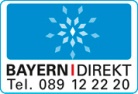  BAYERN | DIREKT ist Ihr direkter Draht zur Bayerischen Staatsregierung. Unter Tel. 0 89 12 22 20 oder per E-Mail unter direkt@bayern.de erhalten Sie Informationsmaterial und Broschüren, Auskunft zu aktuellen Themen und Internetquellen sowie Hinweise zu Behörden, zuständigen Stellen und Ansprechpartnern bei der Bayerischen Staatsregierung.